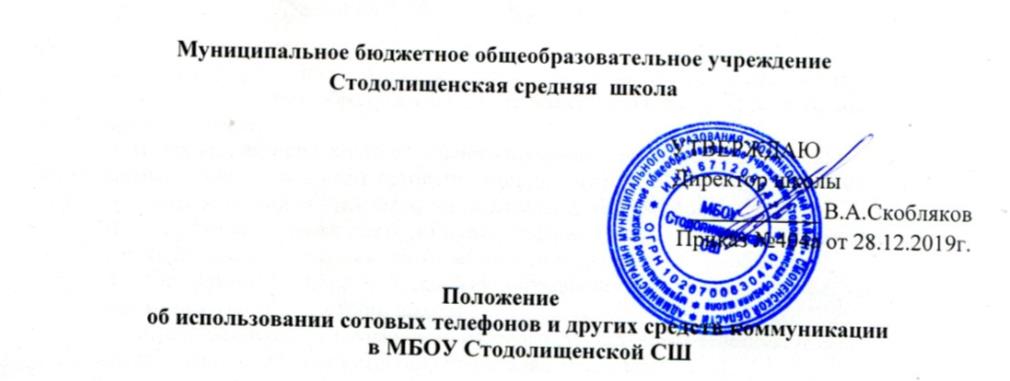 Общие положения.1.1. Настоящее Положение об использовании сотовых (мобильных) телефонов, других средств коммуникации в период образовательного процесса (далее – Положение) устанавливается для обучающихся МБОУ Стодолищенской СШ (далее – школа) с целью упорядочения и улучшения организации режима работы школы, защиты гражданских прав всех субъектов образовательного процесса: обучающихся, родителей (законных представителей), работников школы. Положение разработано в соответствии с Конституцией РФ, Законом РФ «Об образовании в Российской Федерации» (с изменениями и дополнениями) от 29 декабря . №273-ФЗ, Федеральными законами «О персональных данных» от 27.07.2006г. №152-ФЗ, «О защите детей от информации, причиняющей вред их здоровью и развитию» от 29.12.2010 г. №436-ФЗ1.2. Соблюдение Положения содействует повышению качества и эффективности получаемых образовательных услуг, способствует созданию психологически комфортных условий учебного процесса, обеспечивает защиту школьного пространства от попыток пропаганды культа насилия и жестокости.1.3. Положение также разработано в целях уменьшения вредного воздействия на обучающихся радиочастотного и электромагнитного излучения от сотовых (мобильных) телефонов, повышения уровня дисциплины.1.4. Участники образовательного процесса имеют право пользования средствами мобильной связи на территории школы.1.5. Мобильный телефон является личной собственностью обучающегося.1.6. В каждом учебном кабинете школы на стенде для документации или на другом видном месте должен находиться знак, на листе формата А4, запрещающий использование мобильных телефонов.2. Основные понятия.Сотовый телефон - средство коммуникации и составляющая имиджа современного человека, которую не принято активно демонстрировать.Пользователь - субъект образовательного процесса, пользующийся сотовым телефоном.Пропаганда культа насилия и жестокости посредством телефона – демонстрация и распространение окружающим видео или фото-сюжетов соответствующего содержания (в нарушение Закона РФ «Об особых правилах распространения эротической продукции и запрете пропаганды культа насилия и жестокости»).Сознательное нанесение вреда имиджу школы - съемка в стенах школы режиссированных (постановочных) сцен насилия, вандализма с целью дальнейшей демонстрации сюжетов окружающим.3. Условия применения сотовых (мобильных) телефонов.3.1. Любой Пользователь обязан знать и соблюдать следующие условия и правила пользования сотовыми телефонами в школе.3.2. Не допускается пользование средствами мобильной связи (сотовый (мобильный) телефон) во время ведения образовательного процесса (урочная деятельность, внеклассные мероприятия) в школе.3.3. На период ведения образовательного процесса (урочная деятельность, внеклассные мероприятия) в школе владелец сотового (мобильного) телефона должен отключить его, либо отключить звуковой сигнал телефона, поставив его в режим вибровызова.3.4. Средства мобильной связи во время ведения образовательного процесса в школе должны находиться в портфелях (по возможности в футляре) обучающегося.3.5. Пользование мобильной связью обучающимися школы не разрешается в перерывах между уроками в здании школы. 3.6. Ответственность за сохранность сотового (мобильного) телефона лежит только на его владельце (родителях, законных представителях владельца).За случайно оставленные в помещении образовательного учреждения телефоны школа ответственности не несет и поиском пропажи не занимается.Все случаи хищения имущества рассматриваются по заявлению в полицию в установленном законом порядке и преследуются в соответствии с законодательством РФ.3.7. Обучающиеся могут использовать на уроке планшеты или электронные книги в рамках учебной программы только с разрешения учителя и с учетом норм, установленных СанПиНом 2.4.2.2821-10.3.8. Педагогическим и другим работникам также запрещено пользоваться мобильным телефоном во время учебных занятий (за исключением экстренных случаев). Во внеурочное же время они обязаны максимально ограничивать себя в пользовании телефоном в присутствии обучающихся. Учителя во время урока имеют право пользоваться лишь одной функцией телефона – часами.4. Права обучающихся (пользователей).4.1. Вне уроков и иного образовательного процесса пользователь имеет право применять сотовый (мобильный) телефон в здании школы как современное средство коммуникации:- осуществлять и принимать звонки;- посылать SMS – сообщения;- обмениваться информацией;- слушать радио и музыку через наушники в тихом режиме;- играть;- делать открытую фото и видеосъемку с согласия окружающих. 5. Обязанности обучающихся (пользователей).5.1. Пользователь обязан помнить о том, что использование средств мобильной связи во время образовательного процесса является нарушением конституционного принципа о том, что «осуществление прав и свобод гражданина не должно нарушать права и свободы других лиц» (п. 3 ст. 17 Конституции РФ), следовательно, реализация их права на получение информации (п. 4 ст. 29 Конституции РФ) является нарушением права других учащихся на получение образования (п. 1 ст. 43 Конституции РФ).5.2. Пользователь обязан помнить о том, что использование средств мобильной связи для сбора, хранения, использования и распространения информации о частной жизни лица без его согласия не допускается (п. 1 ст. 24 Конституции РФ).5.3. В целях обеспечения сохранности средств мобильной связи пользователь обязан не оставлять их без присмотра, в том числе в карманах верхней одежды.6. Обучающимся (пользователям) запрещается:6.1. Использовать сотовый (мобильный) телефон в период образовательного процесса в любом режиме (в том числе как калькулятор, записную книжку, часы и т.д.).6.2. Использовать сотовый (мобильный) телефон как фото- (видео) камеру на уроках, нарушая тем самым права участников образовательного процесса на неприкосновенность частной жизни.6.3. Прослушивать радио и музыку (в том числе в наушниках) во время образовательного процесса.6.4. Демонстрировать фотографии и снимки, видеозаписи, оскорбляющие достоинство человека, пропагандировать, хранить информацию, содержащую жестокость, насилие или порнографию посредством сотового (мобильного) телефона, сознательно наносить вред имиджу школы.6.5. Обучающимся строго запрещено вешать телефон на шею, хранить его в карманах одежды, а также подключать телефон к электрическим сетям образовательного учреждения для зарядки.7. Ответственность за нарушение Положения.За нарушение настоящего Положения для обучающихся в соответствии с п.п.4 - 7 ст.43 Закона РФ «Об образовании в Российской Федерации» предусматривается следующая дисциплинарная ответственность:7.1. В случае отказа пользователя выполнять условия пользования сотовым (мобильным) телефоном, обозначенными в данном Положении, делается запись о замечании в дневнике обучающегося, сотовый телефон изымается и передается на ответственное хранение администрации и возвращается обучающемуся после окончания учебных занятий.7.2. При повторных фактах нарушения, оформленное докладной на имя директора, сотовый телефон изымается и передается на ответственное хранение администрации. Сотовый телефон передается родителям обучающегося, после проведения собеседование с администрацией школы.7.3. За неоднократное нарушение, оформленное докладной на имя директора, обучающемуся (с предоставлением объяснительной записки) объявляется выговор, сотовый телефон изымается и передается на ответственное хранение администрации. Сотовый телефон передается родителям обучающегося, после проведения собеседование с администрацией школы. По согласованию с родителями (законными представителями) накладывается запрет на ношение сотового телефона на ограниченный срок.7.4. В случаях систематических нарушений со стороны обучающихся вопрос рассматривается комиссией по урегулированию споров между участниками образовательных отношений, которая принимает решение о привлечении к дисциплинарной ответственности вплоть до запрета ношения сотового телефона на весь учебный год.7.5. Ответственность сотрудника школы, нарушившего Положение, определяется ст. 192 Трудового Кодекса Российской Федерации.8. Иные положения8.1. Родителям (законным представителям) не рекомендуется звонить детям (обучающимся) во время ведения образовательного процесса в школе без особой необходимости. В случае форс-мажорной ситуации необходимо звонить по телефону школы 2-73-71 или классному руководителю.8.2. Необходимо соблюдать культуру пользования средствами мобильной связи:- громко не разговаривать;- громко не включать музыку;- при разговоре соблюдать правила общения.8.3. Школа не несёт материальной ответственности за утерянные средства мобильной связи.9. Изменение положения9.1. Настоящее Положение является локальным правовым актом школы и не может быть изменено иначе как по решению педагогического совета школыПротокол инструктажа родителейпо ознакомлению с Положением об использовании сотовых телефонов и других средств коммуникации в МБОУ Стодолищенской СШОзвучено Положение «об использовании сотовых телефонов и других средств коммуникации в МБОУ Стодолищенской СШ на родительском собрании «_____»________________________ 20___ годаС Положением ознакомлены родители (законные представители) учащихся школыПротокол инструктажа учащихсяпо ознакомлению с Положением об использовании сотовых телефонов и других средств коммуникации в МБОУ Самолюбовской ОШОзвучено Положение «об использовании сотовых телефонов и других средств коммуникации в МБОУ Стодолищенской СШ на классном часе «_____»________________________ 20___годаС Положением ознакомлены учащиеся ___ классаПротокол инструктажа работников школыпо ознакомлению с Положением об использовании сотовых телефонов и других средств коммуникации в МБОУ Стодолищенской СШОзвучено Положение «об использовании сотовых телефонов и других средств коммуникации в МБОУ Стодолищенской СШ на _____________________________________ «_____»________________________ 20______ года